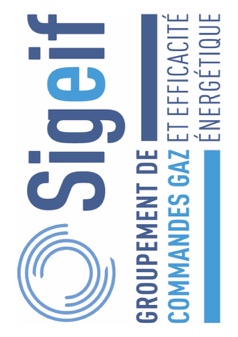 Formulaire de renseignements à remplir pour rejoindre le groupement de commandes gazet services d’efficacité énergétiqueCoordonnées de 3 contacts au sein de votre structure en capacité à répondre (ou de rediriger vers les bonnes personnes) sur les aspects facturation, technique ou juridique. Merci de privilégier les adresses mail pérennes (par exemple services.techniques@...).Contact facturationNom : ……………………………………………………………………………………………………………………………………..Fonction : ……………………………………………………………………………………………………………………………….Mail : …………………………………………………………………………………….………………………………………………..Portable : ………………………………………………………...Fixe : ……………………………………………………………Contact techniqueNom : ……………………………………………………………………………………………………………………………………..Fonction : ……………………………………………………………………………………………………………………………….Mail : …………………………………………………………………………………….………………………………………………..Portable : ………………………………………………………...Fixe : …………………………………………………………….Contact juridiqueNom : ……………………………………………………………………………………………………………………………………..Fonction : ……………………………………………………………………………………………………………………………….Mail : …………………………………………………………………………………….………………………………………………..Portable : ………………………………………………………...Fixe : ……………………………………………………………Coordonnées postales du trésorier payeur (assignataire comptable) des factures de gaz………………………………………………………………………………………………………………………………………………..………………………………………………………………………………………………………………………………………………..Adresse de facturation ……………………………………………………………………………………………………………………………………………….Code postal : …………………………………Ville …………………………………………………………………………………Numéro de SIRET (principalement pour les échanges via avec Chorus pro)………………………………………………………………………………………………………………………………………………..Mode de paiement (prélèvement ou virement) : ……………………………………………………………………Code engagement : ………………………………….............	Code service : ………………………………………….Codes demandés dans le cadre des envois de la cotisation annuelle (avis des sommes à payer) via Chorus pro (code service, numéro de marché...)………………………………………………………………………………………………………………………………………………..Paragraphe de l’acte constitutif prévoyant le montant d’adhésion (à identifier en fonction de votre forme juridique, selon le paragraphe 6.4 de l’acte constitutif)………………………………………………………………………………………………………………………………………………..